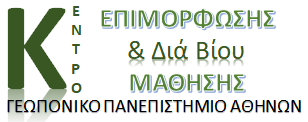 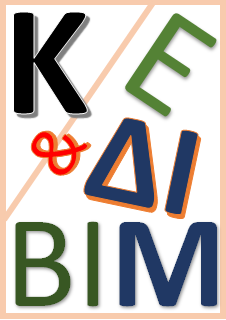 ΗΛΕΚΤΡΟΝΙΚΗ ΑΠΟΣΤΟΛΗΑΙΤΗΜΑ ΕΠΙΛΟΓΗΣ ΕΚΠΑΙΔΕΥΤΩΝΑθήνα, ΗΗ/ΜΜ/20ΕΕΠρος: Κέντρο Επιμόρφωσης και Δια Βίου Μάθησης (Κ.Ε.ΔΙ.ΒΙ.Μ.)Ως Επιστημονικός Υπεύθυνος του εκπαιδευτικού προγράμματος με τίτλο «............» και Κ.Ε. «............», στο πλαίσιο της ορθής υλοποίησης του φυσικού αντικειμένου αυτού (Κωδικός Προγράμματος Κ.Ε.ΔΙ.ΒΙ.Μ.: .......), αιτούμαι την πρόσβαση στο Μητρώο για την επιλογή εκπαιδευτών (σύνολο θέσεων ....) ως εξής:1η Κατηγορία Εκπαιδευτών2η Κατηγορία Εκπαιδευτών(για περισσότερες κατηγορίες εκπαιδευτών, επαναλάβετε τον παραπάνω πίνακα για όσες φορές απαιτείται)Παρακαλώ για τις δικές σας ενέργειες.Ο Επιστημονικός Υπεύθυνος(στοιχεία Επιστημονικού Υπευθύνου)Θεματικό Πεδίο (δηλώνονται περισσότερα του ενός Θεματικά Πεδία εφόσον αυτό προκύπτει από το  αντικείμενο απασχόλησης)Πλήθος Εκπαιδευτών Αντικείμενο ΑπασχόλησηςΔιάρκεια ΑπασχόλησηςΣυνολικό κόστος απασχόλησης(περιλαμβάνει την αμοιβή, όλες τις νόμιμες κρατήσεις, τις ασφαλιστικές εισφορές καθώς και τυχόν ΦΠΑ)Θεματικό Πεδίο (δηλώνονται περισσότερα του ενός Θεματικά Πεδία εφόσον αυτό προκύπτει από το  αντικείμενο απασχόλησης)Πλήθος ΕκπαιδευτώνΑντικείμενο ΑπασχόλησηςΔιάρκεια ΑπασχόλησηςΣυνολικό κόστος απασχόλησης(περιλαμβάνει την αμοιβή, όλες τις νόμιμες κρατήσεις, τις ασφαλιστικές εισφορές καθώς και τυχόν ΦΠΑ)